Supplementary Material 1. Quality of literature and evidence level, and grades of recommendations A. Preoperative workupA1. Which test is helpful to evaluate the extent of the primary tumor in patients with locally invasive DTC for surgery?Recommendation 1.Routine preoperative evaluation of vocal fold movements or laryngeal structures using laryngoscopy is recommended to determine the extent of disease in patients with locally invasive DTC.(Strong recommendation/low-quality evidence)Final included studies Risk of bias Low risk of bias;  Unclear risk of bias; : High risk of bias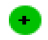 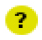 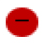  Levels of evidenceRCT, randomized controlled trials. Strength of recommendationRecommendation 2Preoperative evaluation of the primary tumor using ultrasonography is recommended in patients undergoing thyroid surgery for locally invasive DTC.(Strong recommendation/moderate-quality evidence)Final included studiesRisk of biasLevels of evidenceStrength of recommendationFinal included studiesRisk of biasLevels of evidenceStrength of recommendationFinal included studies Risk of biasLevels of evidenceStrength of recommendationA2. What is the role of preoperative workup in patients with thyroid cancer with neck metastasis?Final included studiesRisk of biasLevels of evidenceStrength of recommendationFinal included studiesRisk of biasLevels of evidenceStrength of recommendationFinal included studiesRisk of biasLevels of evidenceStrength of recommendationFinal included studiesRisk of biasLevels of evidenceStrength of recommendationSurgical extent of thyroidectomyB1. What is the appropriate surgical extent of thyroidectomy in T3/T4 thyroid cancer?Final included studiesRisk of biasLevels of evidenceStrength of recommendationSurgery for invasion into the strap muscles, RLN, laryngeal framework and esophagusC1. What is the appropriate surgical margin in thyroid cancer with invasion into the strap muscles or soft tissue?Final included studiesRisk of biasLevels of evidenceStrength of recommendationC2. What is the appropriate surgical procedure for DTC with RLN invasion?Final included studiesRisk of biasLevels of evidenceStrength of recommendationC3. What is the appropriate surgical procedure for DTC with laryngeal invasion?Final included studiesRisk of biasLevels of evidenceStrength of recommendationSurgery for invasion of the tracheaD1. What is the appropriate surgical procedure for DTC with tracheal invasion?Final included studiesRisk of biasLevels of evidenceStrength of recommendationFinal included studiesRisk of biasLevels of evidenceStrength of recommendationSurgery for esophageal invasionE1. What is the appropriate surgical procedure for DTC with esophageal invasion?Final included studiesRisk of biasLevels of evidenceStrength of recommendationSurgery for central and lateral cervical lymph node involvementF1. Is prophylactic neck dissection necessary for clinically N0 locally invasive DTC?Final included studiesRisk of biasLevels of evidenceStrength of recommendationF2. What extent of neck dissection is appropriate for DTC patients with clinically positive neck nodes?Final included studiesRisk of biasLevels of evidenceStrength of recommendationFinal included studiesRisk of biasLevels of evidenceStrength of recommendationF3. What is the appropriate extent of neck dissection for patients with recurrent/persistent neck node involvement in DTC?Final included studiesRisk of biasLevels of evidenceStrength of recommendationStudy numberIncluded studiesNon-RCT 2A novel lateral-approach laryngeal ultrasonography for vocal cord evaluation. Surgery. 2016 Jan;159(1):52-6.Non-RCT 5The importance of preoperative laryngoscopy in patients undergoing thyroidectomy: voice, vocal cord function, and the preoperative detection of invasive thyroid malignancy. Surgery. 2006 Mar;139(3):357-62.Non-RCT 7Using MR imaging to predict invasion of the recurrent laryngeal nerve by thyroid carcinoma. AJR Am J Roentgenol. 2003 Mar;180(3):837-42. Study numberThe firstauthor (year)Comparability of participantsSelectionof participantsConfoundingMeasurementof interventionBlinding of outcomeassessmentMeasurementof outcomesIncompleteOutcome dataSelectivereportingFundingNon-RCT 2JW Woo (2016)Non-RCT 5GW Randolph (2006)Non-RCT 7S Takashima (2003)No (0), Serious (–1), Very serious (–2)No (0), Serious (–1), Very serious (–2)No (0), Serious (–1), Very serious (–2)No (0), Serious (–1), Very serious (–2)No (0), Serious (–1), Very serious (–2)No (0), Serious (–1), Very serious (–2)No (0), Serious (–1), Very serious (–2)No (0), Serious (–1), Very serious (–2)Study designNo. of studiesRisk of biasInconsistencyIndirectnessImprecisionPublicationbiasQuality of evidenceImportanceRCTNon-RCT3–10–100Low6YesNoBalance of benefits & harmsOQuality of evidenceLowValues and preferences of patientsOResource use (Cost)OAcceptability of recommendationYesNoAcceptability of recommendationOLevel of recommendationStrongConditionalLevel of recommendationOStudy numberIncluded studiesNon-RCT 1Ultrasonographic features associated with false-negative and false-positive results of extrathyroidal extensions in papillary thyroid microcarcinoma. Eur Arch Otorhinolaryngol. 2018 Nov;275(11):2817-2822.Non-RCT 3Ultrasound assessment of degrees of extrathyroidal extension in papillary thyroid microcarcinoma. Endocr Pract. 2014 Oct;20(10):1037-43. Non-RCT 6Ultrasonography as a method of screening for tracheal invasion by papillary thyroid cancer. Surg Today. 2005;35(10):819-22.Non-RCT 10Staging papillary carcinoma of the thyroid: magnetic resonance imaging vs ultrasound of the neck. Clin Radiol. 2000 Mar;55(3):222-6.Non-RCT 12Preoperative staging of thyroid papillary carcinoma with ultrasonography. Eur J Radiol. 1998 Nov;29(1):4-10.  Study NoThe firstauthor (year)Comparability of participantsSelectionof participantsConfoundingMeasurement of interventionBlinding of outcomeassessmentMeasurementof outcomesIncompleteOutcome dataSelectivereportingFundingNon-RCT 1YC Lee (2018)Non-RCT 3SJ Moon (2014)Non-RCT 6Tomoda C (2005)Non-RCT 10AD King (2000)Non-RCT 12K Shimamoto (1998)No (0), Serious (-1), Very serious (-2)No (0), Serious (-1), Very serious (-2)No (0), Serious (-1), Very serious (-2)No (0), Serious (-1), Very serious (-2)No (0), Serious (-1), Very serious (-2)No (0), Serious (-1), Very serious (-2)No (0), Serious (-1), Very serious (-2)No (0), Serious (-1), Very serious (-2)Study designNo. of studiesRisk of biasInconsistencyIndirectnessImprecisionPublicationbiasQuality of evidenceImportanceRCTNon-RCT500000Moderate7YesNoBalance of benefits & harms OQuality of evidenceModerateValues and preferences of patientsOResource use (Cost)OAcceptability of recommendationYesNoAcceptability of recommendationOLevel of recommendationStrongConditionalLevel of recommendationOStudy numberIncluded studiesNon-RCT 4Locally advanced thyroid cancer: can CT help in prediction of extrathyroidal invasion to adjacent structures.  AJR Am J Roentgenol. 2010 Sep;195(3):W240-4.Non-RCT 7Using MR imaging to predict invasion of the recurrent laryngeal nerve by thyroid carcinoma. AJR Am J Roentgenol. 2003 Mar;180(3):837-42. Non-RCT 11Differentiated thyroid carcinomas. Prediction of tumor invasion with MR imaging. Acta Radiol. 2000 Jul;41(4):377-83Study NoThe firstauthor (year)Comparability of participantsSelectionof participantsConfoundingMeasurementof interventionBlinding of outcomeassessmentMeasurementof outcomesIncompleteOutcome dataSelectivereportingFundingNon-RCT 4YL Seo (2010)Non-RCT 7S Takashima (2003)Non-RCT 11S Takashima (2000)No (0), Serious (–1), Very serious (–2)No (0), Serious (–1), Very serious (–2)No (0), Serious (–1), Very serious (–2)No (0), Serious (–1), Very serious (–2)No (0), Serious (–1), Very serious (–2)No (0), Serious (–1), Very serious (–2)No (0), Serious (–1), Very serious (–2)No (0), Serious (–1), Very serious (–2)Study designNo. of studiesRisk of biasInconsistencyIndirectnessImprecisionPublicationbiasQuality of evidenceImportanceRCTNon-RCT3–10000Low6YesNoBalance of benefits & harms OQuality of evidenceLowValues and preferences of patientsOResource use (Cost)OAcceptability of recommendationYesNoAcceptability of recommendationOLevel of recommendationStrongConditionalLevel of recommendationOStudy numberIncluded studiesNon-RCT 8Endoscopic ultrasonography in patients with thyroid cancer: its usefulness and limitations for evaluating esophagopharyngeal invasion. Endoscopy. 2002 Jun;34(6):457-60.Non-RCT 9Bronchoscopic diagnosis of thyroid cancer with laryngotracheal invasion.Arch Surg. 2001 Oct;136(10):1185-9.Study NoThe firstauthor (year)Comparability of participantsSelectionof participantsConfoundingMeasurementof interventionBlinding of outcomeassessmentMeasurementof outcomesIncompleteOutcome dataSelectivereportingFundingNon-RCT 8E Koike (2002)Non-RCT 9E Koike (2001)No (0), Serious (–1), Very serious (–2)No (0), Serious (–1), Very serious (–2)No (0), Serious (–1), Very serious (–2)No (0), Serious (–1), Very serious (–2)No (0), Serious (–1), Very serious (–2)No (0), Serious (–1), Very serious (–2)No (0), Serious (–1), Very serious (–2)No (0), Serious (–1), Very serious (–2)Study designNo. of studiesRisk of biasInconsistencyIndirectnessImprecisionPublicationbiasQuality of evidenceImportanceRCTNon-RCT2–1000–1Low0YesNoBalance of benefits & harms OQuality of evidenceLowValues and preferences of patientsOResource use (Cost)OAcceptability of recommendationYesNoAcceptability of recommendationOLevel of recommendationStrongConditionalLevel of recommendationOStudy numberIncluded studiesMeta-analysis 1Meta-analysis of ultrasound for cervical lymph nodes in papillary thyroid cancer: Diagnosis of central and lateral compartment nodal metastases. Eur J Radiol. 2019 Mar;112:14-21. Non-RCT 1Staging of papillary thyroid carcinoma with ultrasonography: performance in a large series. Ann Surg Oncol. 2011 Dec;18(13):3572-8Non-RCT 2Efficacy of preoperative neck ultrasound in the detection of cervical lymph node metastasis from thyroid cancer. 2011 Mar;121(3):487-91.Non-RCT 3Ultrasonographic differentiation between metastatic and benign lymph nodes in patients with papillary thyroid carcinoma. J Ultrasound Med. 2005 Oct;24(10):1385-9. Non-RCT 4Pre-operative ultrasound diagnosis of nodal metastasis in papillary thyroid carcinoma patients according to nodal compartment. Ultrasound Med Biol. 2015 May;41(5):1294-300.Study NoThe firstAuthor (year)Was an a priori design provided?Was there dupicate study selection and data extraction?Was a comprehensive literature search performed?Was the status of publicatoin usea as an inclusion criterion?List of included and exclude studyWere the characteristics of the included studies provided?Was the scientific quality of the include studies assessed and documented?Were the methods used to combine the findings of studies appropriate?Publication bias assessed and discussedPotential sources of conflict of interestMeta-analysis 1Zhao (2019)Yes?YesYesYesYes??NoYesStudy NoThe firstauthor (year)Comparability of participantsSelectionof participantsConfoundingMeasurementof interventionBlinding of outcomeassessmentMeasurementof outcomesIncompleteOutcome dataSelectivereportingFundingNon-RCT 1Hwang (2011)Non-RCT 2Choi (2011)Non-RCT 3Rosário (2005)Non-RCT 4Lee (2015) No (0), Serious (-1), Very serious (-2)No (0), Serious (-1), Very serious (-2)No (0), Serious (-1), Very serious (-2)No (0), Serious (-1), Very serious (-2)No (0), Serious (-1), Very serious (-2)No (0), Serious (-1), Very serious (-2)No (0), Serious (-1), Very serious (-2)No (0), Serious (-1), Very serious (-2)Study designNo. of studiesRisk of biasInconsistencyIndirectnessImprecisionPublicationbiasQuality of evidenceImportanceRCT100000Moderate9Non-RCT400000Moderate9YesNoBalance of benefits & harms OQuality of evidenceOValues and preferences of patientsOResource use (Cost)OAcceptability of recommendationYesNoAcceptability of recommendationOLevel of recommendationStrongConditionalLevel of recommendationOStudy numberIncluded studiesMeta-analysis 1Diagnostic value of cytology, thyroglobulin, and combination of them in fine-needle aspiration of metastatic lymph nodes in patients with differentiated thyroid cancer: A systematic review and network meta-analysis. Medicine (Baltimore). 2019 Nov;98(45):e17859. Meta-analysis 2Thyroglobulin in lymph node fine-needle aspiration washout: a systematic review and meta-analysis of diagnostic accuracy. J Clin Endocrinol Metab. 2014 Jun;99(6):1970-82.Non-RCT 1Thyroglobulin measurements in washout of fine needle aspirates in cervical lymph nodes for detection of papillary thyroid cancer metastases.Arq Bras Endocrinol Metabol. 2010 Aug;54(6):550-4.Non-RCT 2Cervical Lymph Node Fine-Needle Aspiration and Needle-Wash Thyroglobulin Reflex Test for Papillary Thyroid Carcinoma. Endocr Pathol. 2018 Dec;29(4):346-350.  Non-RCT 3Diagnostic utility of thyroglobulin detection in fine-needle aspiration of cervical cystic metastatic lymph nodes from papillary thyroid cancer with negative cytology. Thyroid. 2003 Dec;13(12):1163-7. Non-RCT 4Lymph node fine-needle aspiration washout thyroglobulin in papillary thyroid cancer: Diagnostic value and the effect of thyroglobulin antibodies. Endocr Res. 2016 Nov;41(4):281-289. Study NoThe firstAuthor (year)Was an a priori design provided?Was there dupicate study selection and data extraction?Was a comprehensive literature search performed?Was the status of publicatoin usea as an inclusion criterion?List of included and exclude studyWere the characteristics of the included studies provided?Was the scientific quality of the include studies assessed and documented?Were the methods used to combine the findings of studies appropriate?Publication bias assessed and discussedPotential sources of conflict of interestMeta-analysis 1Y Xu (2019)YesYesYesYesYesYesYes?YesYesMeta-analysis 2G Grani(2014)YesYesYesYesYesYesYes?YesYesStudy NoThe firstauthor (year)Comparability of participantsSelectionof participantsConfoundingMeasurementof interventionBlinding of outcomeassessmentMeasurementof outcomesIncompleteOutcome dataSelectivereportingFundingNon-RCT 1Z Al (2016)Non-RCT 2X Zhang (2018)Non-RCT 3M Cignarelli (2003)Non-RCT 4C. Degertekin (2016)No (0), Serious (-1), Very serious (-2)No (0), Serious (-1), Very serious (-2)No (0), Serious (-1), Very serious (-2)No (0), Serious (-1), Very serious (-2)No (0), Serious (-1), Very serious (-2)No (0), Serious (-1), Very serious (-2)No (0), Serious (-1), Very serious (-2)No (0), Serious (-1), Very serious (-2)Study designNo. of studiesRisk of biasInconsistencyIndirectnessImprecisionPublicationbiasQuality of evidenceImportanceRCT200000Moderate9Non-RCT400000Moderate9YesNoBalance of benefits & harms OQuality of evidenceOValues and preferences of patientsOResource use (Cost)OAcceptability of recommendationYesNoAcceptability of recommendationOLevel of recommendationStrongConditionalLevel of recommendationOStudy numberIncluded studiesMeta-analysis 1Performance of CT in the Preoperative Diagnosis of Cervical Lymph Node Metastasis in Patients with Papillary Thyroid Cancer: A Systematic Review and Meta-Analysis. AJNR Am J Neuroradiol. 2017 Jan;38(1):154-161.Non-RCT 1Clinical and imaging assessment of cervical lymph node metastasis in papillary thyroid carcinomas. World J Surg. 2010 Jul;34(7):1494-9.Non-RCT 2Preoperative staging of papillary thyroid carcinoma: comparison of ultrasound imaging and CT. AJR Am J Roentgenol. 2009 Sep;193(3):871-8. Non-RCT 3Value of CT added to ultrasonography for the diagnosis of lymph node metastasis in patients with thyroid cancer. Head Neck. 2018 Oct;40(10):2137-2148. Study NoThe firstAuthor (year)Was an a priori design provided?Was there dupicate study selection and data extraction?Was a comprehensive literature search performed?Was the status of publicatoin usea as an inclusion criterion?List of included and exclude studyWere the characteristics of the included studies provided?Was the scientific quality of the include studies assessed and documented?Were the methods used to combine the findings of studies appropriate?Publication bias assessed and discussedPotential sources of conflict of interestMeta-analysis 1CH Suh (2017)YesYesYesYesYesYesYes?No?Study NoThe firstauthor (year)Comparability of participantsSelectionof participantsConfoundingMeasurementof interventionBlinding of outcomeassessmentMeasurementof outcomesIncompleteOutcome dataSelectivereportingFundingNon-RCT 1Y Lee (2017)Non-RCT 2YJ Choi (2010)Non-RCT 3JS Choi (2009)No (0), Serious (-1), Very serious (-2)No (0), Serious (-1), Very serious (-2)No (0), Serious (-1), Very serious (-2)No (0), Serious (-1), Very serious (-2)No (0), Serious (-1), Very serious (-2)No (0), Serious (-1), Very serious (-2)No (0), Serious (-1), Very serious (-2)No (0), Serious (-1), Very serious (-2)Study designNo. of studiesRisk of biasInconsistencyIndirectnessImprecisionPublicationbiasQuality of evidenceImportanceRCT100000Low8Non-RCT4-10000Low8YesNoBalance of benefits & harms OQuality of evidenceOValues and preferences of patientsOResource use (Cost)OAcceptability of recommendationYesNoAcceptability of recommendationOLevel of recommendationStrongConditionalLevel of recommendationOStudy numberIncluded studiesMeta-analysis 1Diagnostic values of F-18 FDG PET or PET/CT, CT, and US for preoperative lymph node staging in thyroid cancer: A network meta-analysis.  Br J Radiol. 2021 Apr 1;94(1120):20201076.Non-RCT 1The value of preoperative PET–CT in papillary thyroid cancer. J Int Med Res. 2013 Apr;41(2):445-56.Study NoThe firstAuthor (year)Was an a priori design provided?Was there dupicate study selection and data extraction?Was a comprehensive literature search performed?Was the status of publicatoin usea as an inclusion criterion?List of included and exclude studyWere the characteristics of the included studies provided?Was the scientific quality of the include studies assessed and documented?Were the methods used to combine the findings of studies appropriate?Publication bias assessed and discussedPotential sources of conflict of interestMeta-analysis 1K Kim (2021)Yes?Yes?YesYesYes?YesYesStudy NoThe firstauthor (year)Comparability of participantsSelectionof participantsConfoundingMeasurementof interventionBlinding of outcomeassessmentMeasurementOf outcomesIncompleteOutcome dataSelectivereportingFundingNon-RCT 1BS Kim (2013)No (0), Serious (-1), Very serious (-2)No (0), Serious (-1), Very serious (-2)No (0), Serious (-1), Very serious (-2)No (0), Serious (-1), Very serious (-2)No (0), Serious (-1), Very serious (-2)No (0), Serious (-1), Very serious (-2)No (0), Serious (-1), Very serious (-2)No (0), Serious (-1), Very serious (-2)Study designNo. of studiesRisk of biasInconsistencyIndirectnessImprecisionPublicationbiasQuality of evidenceImportanceRCT100000Low6Non-RCT1-10-100Low6YesNoBalance of benefits & harms OQuality of evidenceOValues and preferences of patientsOResource use (Cost)OAcceptability of recommendationYes NoAcceptability of recommendationOLevel of recommendationStrongConditionalLevel of recommendationOStudy numberIncluded studiesNon-RCT 1The new T3b category has clinical significance? SEER-based study. Clinical Endocrinology 94(3): 449-459.Non-RCT 2A Relook at the T Stage of Differentiated Thyroid Carcinoma with a Focus on Gross Extrathyroidal Extension. Thyroid 29(2): 202-208.Non-RCT 3Prognostic significance of gross extrathyroidal extension invading only strap muscles in differentiated thyroid carcinoma. Br J Surg 105(9): 1155-1162.Non-RCT 4Clinical Significance of Gross Invasion of Strap Muscles in Patients With 1- to 4-cm-Sized Papillary Thyroid Carcinoma Undergoing Lobectomy. Ann Surg Oncol 26(13): 4466-4471.Non-RCT 5Extent of Extrathyroidal Extension as a Significant Predictor of Nodal Metastasis and Extranodal Extension in Patients with Papillary Thyroid Carcinoma. Ann Surg Oncol 24(2): 460-468.Non-RCT 6Extrathyroidal extension predicts negative clinical outcomes in papillary thyroid cancer. Surgery 169(1): 2-6.Non-RCT 7Extrathyroidal Extension: Does Strap Muscle Invasion Alone Influence Recurrence and Survival in Patients with Differentiated Thyroid Cancer? Ann Surg Oncol 25(11): 3380-3388.Non-RCT 8Implications of Extrathyroidal Extension Invading Only the Strap Muscles in Papillary Thyroid Carcinomas. Thyroid 30(1): 57-64.Study NoThe firstauthor (year)Comparability of participantsSelectionof participantsConfoundingMeasurementof interventionBlinding of outcomeassessmentMeasurementof outcomesIncompleteoutcomedataSelectivereportingFundingNon-RCT 1J. Xiang (2021)Non-RCT 2E. Song (2019)Non-RCT 3S. Y. Park (2018)Non-RCT 4E. Song (2019)Non-RCT 5Kim JW (2017)Non-RCT 6MD Bortz (2021)Non-RCT 7M. Amit (2018)Non-RCT 8Li. G (2020)No (0), Serious (-1), Very serious (-2)No (0), Serious (-1), Very serious (-2)No (0), Serious (-1), Very serious (-2)No (0), Serious (-1), Very serious (-2)No (0), Serious (-1), Very serious (-2)No (0), Serious (-1), Very serious (-2)No (0), Serious (-1), Very serious (-2)No (0), Serious (-1), Very serious (-2)Study designNo. of studiesRisk of biasInconsistencyIndirectnessImprecisionPublicationbiasQuality of evidenceImportanceRCTNon-RCT800000Moderate8YesNoBalance of benefits & harms OQuality of evidenceOValues and preferences of patientsOResource use (Cost)OAcceptability of recommendationYesNoAcceptability of recommendationOLevel of recommendationStrongLevel of recommendationOStudy numberIncluded studiesNon-RCT 1A Relook at the T Stage of Differentiated Thyroid Carcinoma with a Focus on Gross Extrathyroidal Extension. Thyroid 29(2): 202-208.Non-RCT 2Extrathyroidal Extension: Does Strap Muscle Invasion Alone Influence Recurrence and Survival in Patients with Differentiated Thyroid Cancer? Ann Surg Oncol 25(11): 3380-3388.Non-RCT 3Characteristics and significance of minimal and maximal extrathyroidal extension in papillary thyroid carcinoma. Oral Oncology 51(2015) 759-763Non-RCT 4Clinical Significance of Gross Invasion of Strap Muscles in Patients With 1- to 4-cm-Sized Papillary Thyroid Carcinoma Undergoing Lobectomy. Ann Surg Oncol 26(13): 4466-4471.Non-RCT 5Extrathyroidal extension predicts negative clinical outcomes in papillary thyroid cancer. Surgery 169(1): 2-6.Non-RCT 6Implications of Extrathyroidal Extension Invading Only the Strap Muscles in Papillary Thyroid Carcinomas. Thyroid 30(1): 57-64.Non-RCT 7Occult invasion of sternothyroid muscle by differentiated thyroid cancer. European Archives of Oto-Rhino-Laryngology (2018) 275:233–238 Non-RCT 8Microscopic positive margins strongly predict reduced disease-free survival in pT4a papillary thyroid cancer. Head & Neck. 2019;41:2549–2554.Non-RCT 9The extent of extrathyroidal extension is a key determinant of prognosis in T4a papillary thyroid cancer? J Surg Oncol. 2019;120:1016–1022.Study NoThe firstauthor (year)Comparability of participantsSelectionof participantsConfoundingMeasurement of interventionBlinding of outcomeassessmentMeasurementOf outcomesIncompleteOutcome dataSelectivereportingFundingNon-RCT 1E. Song (2019)Non-RCT 2M. Amit (2018)Non-RCT 3B. Jin (2015)Non-RCT 4E. Song (2019)Non-RCT 5Li G (2020)Non-RCT 6Z Khan (2018)Non-RCT 7E Abraham(2018)Non-RCT 8E Abraham(2019)No (0), Serious (-1), Very serious (-2)No (0), Serious (-1), Very serious (-2)No (0), Serious (-1), Very serious (-2)No (0), Serious (-1), Very serious (-2)No (0), Serious (-1), Very serious (-2)No (0), Serious (-1), Very serious (-2)No (0), Serious (-1), Very serious (-2)No (0), Serious (-1), Very serious (-2)Study designNo. of studiesRisk of biasInconsistencyIndirectnessImprecisionPublicationbiasQuality of evidenceImportanceRCTNon-RCT900-100Low8YesNoBalance of benefits & harms OQuality of evidenceOValues and preferences of patientsOResource use (Cost)OAcceptability of recommendationYesNoAcceptability of recommendationOLevel of recommendationStrongConditionalLevel of recommendationORecommendation 12Nerve-preserving procedures can be attempted if the DTC invades the RLN while vocal fold movement is retained.(Conditional recommendation/low-quality evidence)The RLN may be resected if the DTC invades the RLN and vocal fold palsy is identified.(Conditional recommendation/low-quality evidence)Study numberIncluded studiesNon-RCT 1Preservation of recurrent laryngeal nerve invaded by differentiated thyroid cancer. Ann Surg. 1997 Jul;226(1):85-91. Non-RCT 2Should an involved but functioning recurrent laryngeal nerve be shaved or resected in a locally advanced papillary thyroid carcinoma?Ann Surg Oncol. 2013 Sep;20(9):2951-7.Non-RCT 3Papillary thyroid carcinoma with exclusive involvement of a functioning recurrent laryngeal nerve may be treated with shaving technique. World J Surg. 2015 Apr;39(4):969-74.Non-RCT 4Novel surgical methods for reconstruction of the recurrent laryngeal nerve: Microscope-guided partial layer resection and intralaryngeal reconstruction of the recurrent laryngeal nerve. Surgery. 2021 May;169(5):1124-1130. Non-RCT 5Predictive factors and prognosis for recurrent laryngeal nerve invasion in papillary thyroid carcinoma.  Onco Targets Ther. 2017 Sep 11;10:4485-4491. Non-RCT 6Clinical outcomes of T4a papillary thyroid cancer with recurrent laryngeal nerve involvement: a retrospective analysis. Sci Rep. 2021 Mar 23;11(1):6707. Non-RCT 7Management of the recurrent laryngeal nerve in suspected and proven thyroid cancer. Otolaryngol Head Neck Surg. 1995 Jul;113(1):42-8. Non-RCT 8Outcome of vocal cord function after partial layer resection of the recurrent laryngeal nerve in patients with invasive papillary thyroid cancer. Surgery. 2014 Jan;155(1):184-9. Non-RCT 9Treatment outcomes and risk factors for recurrence after definitive surgery of locally invasive well-differentiated papillary thyroid carcinoma. 2016 Feb;26(2):262-70.Study NoThe firstauthor (year)Comparability of participantsSelectionof participantsConfoundingMeasurementof interventionBlinding of outcomeassessmentMeasurementof outcomesIncompleteOutcome dataSelectivereportingFundingNon-RCT 1Nishida, T (1997)Non-RCT 2Lang, B. H (2013)Non-RCT 3Lee, H. S.(2015)Non-RCT 4Moritani, S(2021)Non-RCT 5Chen, W(2017)Non-RCT 6Na, H. S(2021)Non-RCT 7Falk, S. A(1995)Non-RCT 8Kihara, M(2014)Non-RCT 9Kim, J. W(2016)No (0), Serious (-1), Very serious (-2)No (0), Serious (-1), Very serious (-2)No (0), Serious (-1), Very serious (-2)No (0), Serious (-1), Very serious (-2)No (0), Serious (-1), Very serious (-2)No (0), Serious (-1), Very serious (-2)No (0), Serious (-1), Very serious (-2)No (0), Serious (-1), Very serious (-2)Study designNo. of studiesRisk of biasInconsistencyIndirectnessImprecisionPublicationbiasQuality of evidenceImportanceRCTNon-RCT90-1000Low5YesNoBalance of benefits & harms OQuality of evidenceLowValues and preferences of patientsOResource use (Cost)OAcceptability of recommendationYesNoAcceptability of recommendationOLevel of recommendationStrongConditionalLevel of recommendationORecommendation 13Complete resection of invaded tissue with adequate margins should be performed for DTC with laryngeal framework invasion.(Conditional recommendation/low-quality evidence)If outer cortex invasion of thyroid or cricoid cartilage is suspected, shaving resection of cartilage can be considered.(Conditional recommendation/low-quality evidence)If the tumor has penetrated the thyroid or cricoid cartilage, partial or total resection of the larynx can be considered.(Conditional recommendation/low-quality evidence)Study numberIncluded studiesNon-RCT 1Intraluminal involvement of the larynx and trachea by thyroid cancer. 1974 Oct;128(4):500-4.Non-RCT 2Laryngotracheal invasion by thyroid-carcinoma. Ann Otol Rhinol Laryngol. 1982 Jul-Aug;91(4 Pt 1):363-9.Non-RCT 3Resectional management of airway invasion by thyroid carcinoma. 1986 Sep;42(3):287-98. Non-RCT 4Surgical management of thyroid cancer invading the airway.  Ann Surg Oncol. 1997 Jul-Aug;4(5):403-8. Non-RCT 5Management of thyroid carcinoma invading the aerodigestive tract.  Laryngoscope. 1998 Sep;108(9):1402-7. Non-RCT 6Clinical outcome of different modes of resection in papillary thyroid carcinomas with laryngotracheal invasion. Arch Surg. 2006 Nov;391(6):545-9. Non-RCT 7Aerodigestive tract invasion by well-differentiated thyroid carcinoma: diagnosis, management, prognosis, and biology.  Laryngoscope. 2006 Jan;116(1):1-11.Non-RCT 8Segmental laryngotracheal and tracheal resection for invasive thyroid carcinoma.  Ann Thorac Surg. 2007 Jun;83(6):1952-9.Non-RCT 9Surgical management of laryngeal invasion by papillary thyroid carcinoma: a retrospective analysis. Thyroid. 2015 May;25(5):528-33. Non-RCT 10The role of laryngectomy in locally advanced thyroid carcinoma. Review of 16 cases. 2018 Apr;38(2):109-114.Non-RCT 11Therapeutic dilemmas in the management of thyroid cancer with laryngotracheal involvement. Otolaryngol Head Neck Surg. 2000 May;122(5):763-7.Non-RCT 12Role of surgery in treatment of advanced differentiated thyroid carcinomas. Acta Otorhinolaryngol Ital. 2007 Apr;27(2):62-7.Study NoThe firstauthor (year)Comparability of participantsSelectionof participantsConfoundingMeasurement of interventionBlinding of outcomeassessmentMeasurementof outcomesIncompleteOutcome dataSelectivereportingFundingNon-RCT 1M. Djalilian(1974)Non-RCT 2V. K. Shelton(1982)Non-RCT 3H. C. Grillo(1986)Non-RCT 4T. M. McCarty(1997)Non-RCT 5S. W. Bayles (1998)Non-RCT 6N. Wada . Rino(2006)Non-RCT 7J. C. McCaffrey(2006)Non-RCT 8H. A. Gaissert (2007)Non-RCT 9S. Moritani(2015)Non-RCT 10A. I. Chala(2018)Non-RCT 11K.H. Kim(2000)Non-RCT 12F. Mattavelli(2007)No (0), Serious (-1), Very serious (-2)No (0), Serious (-1), Very serious (-2)No (0), Serious (-1), Very serious (-2)No (0), Serious (-1), Very serious (-2)No (0), Serious (-1), Very serious (-2)No (0), Serious (-1), Very serious (-2)No (0), Serious (-1), Very serious (-2)No (0), Serious (-1), Very serious (-2)Study designNo. of studiesRisk of biasInconsistencyIndirectnessImprecisionPublicationbiasQuality of evidenceImportanceRCTNon-RCT120-1000Strong6YesNoBalance of benefits & harms OQuality of evidenceLowValues and preferences of patientsOResource use (Cost)OAcceptability of recommendationYesNoAcceptability of recommendationOLevel of recommendationStrongConditionalLevel of recommendationORecommendation 14If tracheal invasion of DTC is suspected, complete resection of the invaded tissue with adequate margins should be performed.(Strong recommendation/moderate-quality evidence)Study numberIncluded studiesNon-RCT 1Clinical outcome of different modes of resection in papillary thyroid carcinomas with laryngotracheal invasion. Langenbecks Arch Surg, 2006. 391(6): p. 545-9.Non-RCT 2Surgical management and prognosis of thyroid carcinomas invading adjacent structures. Lebanese Medical Journal, 2018. 103(5745): p. 1-7.Non-RCT 3Pathologic staging of papillary carcinoma of the thyroid with airway invasion based on the anatomic manner of extension to the trachea: a clinicopathologic study based on 22 patients who underwent thyroidectomy and airway resection. Hum Pathol, 1993. 24(8): p. 866-70.Non-RCT 4Surgical management of thyroid cancer invading the airway. Ann Surg Oncol, 1997. 4(5): p. 403-8Non-RCT 5Surgical management of tracheal invasion by differentiated thyroid cancer: how we do it. Clin Otolaryngol, 2009. 34(6): p. 565-7.Non-RCT 6Cartilage-shaving procedure for the control of tracheal cartilage invasion by thyroid carcinoma. Head Neck, 1993. 15(4): p. 289-91.Non-RCT 7Treatment of patients with carcinoma of the thyroid invading the airway. Arch Otolaryngol Head Neck Surg, 1994. 120(12): p. 1377-81.Non-RCT 8Aerodigestive tract invasion by well-differentiated thyroid carcinoma: diagnosis, management, prognosis, and biology. Laryngoscope, 2006. 116(1): p. 1-11.Non-RCT 9Local prognosis of patients with papillary thyroid carcinoma who were intra-operatively diagnosed as having minimal invasion of the trachea: a 17-year experience in a single institute. Asian J Surg, 2009. 32(2): p. 102-8.Non-RCT 10Well-differentiated thyroid cancer with aerodigestive tract invasion: Long-term control and functional outcomes.” Head Neck, 2016. 38(1): p. 72-8.Non-RCT 11Operative management of locally advanced, differentiated thyroid cancer.” Surgery, 2016. 160(3): p. 738-46.Non-RCT 12Impact of extent of resection for thyroid cancer invading the aerodigestive tract on surgical morbidity, local recurrence, and cancer-specific survival. Surgery, 2010. 148(6): p. 1257-66.Non-RCT 13Managing patients with papillary thyroid carcinoma: insights gained from the Mayo Clinic's experience of treating 2,512 consecutive patients during 1940 through 2000. Trans Am Clin Climatol Assoc, 2002. 113: p. 241-60.Study NoThe firstauthor (year)Comparability of participantsSelectionof participantsConfoundingMeasurement of interventionBlinding of outcomeassessmentMeasurementof outcomesIncompleteOutcome dataSelectivereportingFundingNon-RCT 1Wada, N.(2006)Non-RCT 2Abboud, B(2018)Non-RCT 3D. H. Shin(1993)Non-RCT 4McCarty (1997)Non-RCT 5i, Y. B.(2009)Non-RCT 6Park (1993)Non-RCT 7Friedman, M.(1994)Non-RCT 8McCaffrey (2006)Non-RCT 9Ito, Y. (2009)Non-RCT 10Su, S. Y. (2016)Non-RCT 11L. Y. Wang (2016)Non-RCT 12M. Brauckhoff(2020)Non-RCT 13I. D. Hay (2002)No (0), Serious (-1), Very serious (-2)No (0), Serious (-1), Very serious (-2)No (0), Serious (-1), Very serious (-2)No (0), Serious (-1), Very serious (-2)No (0), Serious (-1), Very serious (-2)No (0), Serious (-1), Very serious (-2)No (0), Serious (-1), Very serious (-2)No (0), Serious (-1), Very serious (-2)Study designNo. of studiesRisk of biasInconsistencyIndirectnessImprecisionPublicationbiasQuality of evidenceImportanceRCTNon-RCT1300000Moderate8YesNoBalance of benefits & harms OQuality of evidenceOValues and preferences of patientsOResource use (Cost)OAcceptability of recommendationYesNoAcceptability of recommendationOLevel of recommendationStrongConditionalLevel of recommendationOStudy numberIncluded studiesMeta-analysis 1Outcomes of Tracheal Resections in Well-Differentiated Thyroid Cancer-A case series and meta-analysis. World J Surg, 2021. 45(9): p. 2752-2758.Meta-analysis 2Tracheal Resection in the Management of Thyroid Cancer: An Evidence-Based Approach. Laryngoscope, 2021. 131(4): p. 932-946Non-RCT 1Invasive differentiated thyroid carcinoma: tracheal resection and reconstruction procedures in the hands of the endocrine surgeon. Surgery, 1999. 126(6): p. 1078-87; discussion 1087-8.Non-RCT 2Differentiated thyroid carcinoma with airway invasion: indication for tracheal resection based on the extent of cancer invasion. J Thorac Cardiovasc Surg, 1997. 114(1): p. 84-92.Non-RCT 3Surgery for patients with thyroid carcinoma invading the trachea: circumferential sleeve resection followed by end-to-end anastomosis. Surgery, 1995. 117(3): p. 268-71.Non-RCT 4Anastomosis in the absence of a suprahyoid release following circumferential sleeve resection is feasible in differentiated thyroid carcinoma patients with tracheal invasion. Oncol Lett, 2017. 14(3): p. 2822-2830.Non-RCT 5Aggressive resection of the airway invaded by thyroid carcinoma. Br J Surg, 2005. 92(11): p. 1382-7.Non-RCT 6Prognostic factors of locally invasive well-differentiated thyroid carcinoma involving the trachea. European Archives of Oto-Rhino-Laryngology, 2016. 273(7): p. 1919-1926.Non-RCT 7Window Resection for Intraluminal Cricotracheal Invasion by Papillary Thyroid Carcinoma.” World J Surg, 2017. 41(7): p. 1812-1819.Non-RCT 8Window resection of the trachea and secondary reconstruction for invasion by differentiated thyroid carcinoma. Auris Nasus Larynx, 2011. 38(2): p. 271-5.Study NoThe firstAuthor (year)Was an a priori design provided?Was there dupicate study selection and data extraction?Was a comprehensive literature search performed?Was the status of publicatoin usea as an inclusion criterion?List of included and exclude studyWere the characteristics of the included studies provided?Was the scientific quality of the include studies assessed and documented?Were the methods used to combine the findings of studies appropriate?Publication bias assessed and discussedPotential sources of conflict of interestMeta-analysis 1Warshavsky(2021)NoYesYesNoYesNoNoNoNoNoMeta-analysis 2M. Allen(2020)YesYesYesYesNoYesYesYesYesYesStudy NoThe firstauthor (year)Comparability of participantsSelectionof participantsConfoundingMeasurement of interventionBlinding of outcomeassessmentMeasurementof outcomesIncompleteOutcome dataSelectivereportingFundingNon-RCT 1Nishida, T (1997)Non-RCT 2Musholt(1999)Non-RCT 3O. Ozak(1995)Non-RCT 4Chen (2017)Non-RCT 5Tsai, Y. F. (2005)Non-RCT 6Kim, H.(2016)Non-RCT 7Moritani(2017)Non-RCT 8Ebihara, M.(2011)+No (0), Serious (-1), Very serious (-2)No (0), Serious (-1), Very serious (-2)No (0), Serious (-1), Very serious (-2)No (0), Serious (-1), Very serious (-2)No (0), Serious (-1), Very serious (-2)No (0), Serious (-1), Very serious (-2)No (0), Serious (-1), Very serious (-2)No (0), Serious (-1), Very serious (-2)Study designNo. of studiesRisk of biasInconsistencyIndirectnessImprecisionPublicationbiasQuality of evidenceImportanceRCT2Non-RCT8-10000Conditional8YesNoBalance of benefits & harms OQuality of evidenceOValues and preferences of patientsOResource use (Cost)OAcceptability of recommendationYesNoAcceptability of recommendationOLevel of recommendationStrongConditionalLevel of recommendationORecommendation 15In cases in which esophageal invasion of DTC is suspected, complete resection of the invaded tissue with adequate margins should be performed during surgery.(Conditional recommendation/low-quality evidence)Study numberIncluded studiesNon-RCT 1Aggressive surgical approach for locally invasive papillary carcinoma of the thyroid in patients over forty-five years of age. Surgery. 1986 Dec;100(6):1098-107. Non-RCT 2Thyroid carcinoma with tracheal or esophageal involvement: limited or maximal surgery? Surgery. 1993 Feb;113(2):166-72.Non-RCT 3Resections of the upper aerodigestive tract for locally invasive thyroid cancer. Am J Surg. 1994 Dec;168(6):636-9.Non-RCT 4Management of thyroid carcinoma invading the aerodigestive tract. Laryngoscope. 1998 Sep;108(9):1402-7. Non-RCT 5Analyses of the outcome of locally invasive papillary thyroid carcinomas. Thyroid. 1999 Oct;9(10):1017-22.Non-RCT 6Treatment of locally aggressive well-differentiated thyroid cancer. Int Surg. 2001 Oct-Dec;86(4):213-9.Non-RCT 7Invasive well-differentiated thyroid carcinoma: effect of treatment modalities on outcome. Otolaryngol Head Neck Surg. 2006 May;134(5):819-22. Non-RCT 8Role of surgery in treatment of advanced differentiated thyroid carcinomas. Acta Otorhinolaryngol Ital. 2007 Apr;27(2):62-7.Non-RCT 9Resection margins and prognosis in locally invasive thyroid cancer. Head Neck. 2014 Jul;36(7):1034-8. Study NoThe firstauthor (year)Comparability of participantsSelectionof participantsConfoundingMeasurement of interventionBlinding of outcomeassessmentMeasurementOf outcomesIncompleteoutcomedataSelectivereportingFundingNon-RCT 1K. Segal(2006)Non-RCT 2F. Mattavelli (2007)Non-RCT 3D. M. Hartl (2014)Non-RCT 4Y. O. Fujimoto (1986)Non-RCT 5D. J. B. Y. Mellière (1993)Non-RCT 6A. J. Ballantyne (1994)Non-RCT 7S. W. K. Bayles (1998)Non-RCT 8K. S. Tanaka (1999)Non-RCT 9A. S. M. Martins (2002)No (0), Serious (-1), Very serious (-2)No (0), Serious (-1), Very serious (-2)No (0), Serious (-1), Very serious (-2)No (0), Serious (-1), Very serious (-2)No (0), Serious (-1), Very serious (-2)No (0), Serious (-1), Very serious (-2)No (0), Serious (-1), Very serious (-2)No (0), Serious (-1), Very serious (-2)Study designNo. of studiesRisk of biasInconsistencyIndirectnessImprecisionPublicationbiasQuality of evidenceImportanceRCT0Non-RCT900000Low6YesNoBalance of benefits & harms OQuality of evidenceOValues and preferences of patientsOResource use (Cost)OAcceptability of recommendationYesNoAcceptability of recommendationOLevel of recommendationStrongConditionalLevel of recommendationORecommendation 16Prophylactic central compartment neck dissection should be considered in patients with clinically node-negative locally invasive DTC.(Conditional recommendation/moderate-quality evidence)Study numberIncluded studiesRCT 1A Randomized Controlled Clinical Trial: No Clear Benefit to Prophylactic Central Neck Dissection in Patients With Clinically Node Negative Papillary Thyroid Cancer." Ann Surg 272(3): 496-503.	Meta-analysis 1Prophylactic central neck dissection and local recurrence in papillary thyroid cancer: A meta-analysis." Annals of Surgical Oncology 17(12): 3287-3293.Meta-analysis 22015 American Thyroid Association Management Guidelines for Adult Patients with Thyroid Nodules and Differentiated Thyroid Cancer: The American Thyroid Association Guidelines Task Force on Thyroid Nodules and Differentiated Thyroid Cancer." Thyroid 26(1): 1-133.Meta-analysis 3The American association of endocrine surgeons guidelines for the definitive surgical management of thyroid disease in adults." Annals of Surgery 271(3): E21-E93.Meta-analysis 4Evaluating the effectiveness of prophylactic central neck dissection with total thyroidectomy for cN0 papillary thyroid carcinoma: An updated meta-analysis." European Journal of Surgical Oncology 43(11): 1989-2000Non-RCT 1Prophylactic central neck dissection for papillary thyroid cancer." Br J Surg 100(3): 410-418.Non-RCT 2Role of prophylactic central neck dissection in clinically node-negative differentiated thyroid cancer: assessment of the risk of regional recurrence." Updates Surg 69(2): 241-248Non-RCT 3Clinical Analysis of Cervical Lymph Node Metastasis Risk Factors and the Feasibility of Prophylactic Central Lymph Node Dissection in Papillary Thyroid Carcinoma." International Journal of Endocrinology 2021.	Non-RCT 4Clinicopathological pattern of lymph node recurrence of papillary thyroid cancer. Implications for surgery." Int J Surg 12 Suppl 1: S194-197.	Non-RCT 5Role of prophylactic central neck dissection in cN0 papillary thyroid cancer." Acta Otorhinolaryngol Ital 29(2): 61-69.Non-RCT 6Prophylactic Central Neck Dissection in Papillary Thyroid Carcinoma: All Risks, No Reward." J Surg Res 264: 230-235.Non-RCT 7Prophylactic lymph node dissection in papillary thyroid carcinoma: is there a place for lateral neck dissection?" World J Surg 37(7): 1584-1591.Non-RCT 9The long term outcome of papillary thyroid carcinoma patients without primary central lymph node dissection: expected improvement of routine dissection." Surgery 146(6): 1188-1195.Non-RCT 10Long-term outcomes of central neck dissection for cN0 papillary thyroid carcinoma." Am J Otolaryngol 38(5): 576-581.Non-RCT 11Prophylactic level II neck dissection guided by frozen section for clinically node-negative papillary thyroid carcinoma: is it useful?" World J Surg 38(3): 667-672.	Non-RCT 12Optimization of staging of the neck with prophylactic central and lateral neck dissection for papillary thyroid carcinoma." Ann Surg 255(4): 777-783.	Non-RCT 13Influence of prophylactic neck dissection on rate of retreatment for papillary thyroid carcinoma." World J Surg 37(8): 1951-1958.Non-RCT 14Long-term outcomes of patients with papillary thyroid cancer who did not undergo prophylactic central neck dissection." J Cancer Res Ther 16(5): 1077-1081.	Non-RCT 15Tumor size is the strongest predictor of microscopic lymph node metastasis and lymph node recurrence of N0 papillary thyroid carcinoma." Endocr J 60(1): 113-117.	Non-RCT 16Excellent Prognosis of Central Lymph Node Recurrence-Free Survival for cN0M0 Papillary Thyroid Carcinoma Patients Who Underwent Routine Prophylactic Central Node Dissection." World J Surg 42(8): 2462-2468.	Non-RCT 17Prophylactic central neck dissection in 68 patients with lateral compartment metastases from well-differentiated thyroid cancer." Clin Otolaryngol 43(1): 365-369.Non-RCT 18Prophylactic Central Neck Dissection Might Not Be Necessary in Papillary Thyroid Carcinoma: Analysis of 11,569 Cases from a Single Institution." J Am Coll Surg 222(5): 853-864.Non-RCT 19Predictive factors and pattern of locoregional recurrence after prophylactic central neck dissection in papillary thyroid carcinoma." Ann Surg Oncol 21(13): 4181-4187.Non-RCT 20Impact of routine unilateral central neck dissection on preablative and postablative stimulated thyroglobulin levels after total thyroidectomy in papillary thyroid carcinoma." Ann Surg Oncol 19(1): 60-67.Non-RCT 21Clinical response to radioactive iodine therapy for prophylactic central neck dissection is not superior to total thyroidectomy alone in cN0 patients with papillary thyroid cancer." Nucl Med Commun 38(12): 1036-1040.Non-RCT 22Risk factor analysis for predicting cervical lymph node metastasis in papillary thyroid carcinoma: a study of 966 patients." BMC Cancer 19(1): 622.Non-RCT 23Analysis of risk factors for lateral lymph node metastasis in papillary thyroid carcinoma: a retrospective cohort study." World Journal of Otorhinolaryngology - Head and Neck Surgery.	Non-RCT 24Risk factors of central lymph node metastasis of papillary thyroid carcinoma." Medicine (United States) 96(43).	Non-RCT 25Prophylactic central lymph node dissection improves disease-free survival in patients with intermediate and high risk differentiated thyroid carcinoma: A retrospective analysis on 399 patients." Cancers 12(6): 1-12.	Non-RCT 26Ipsilateral versus bilateral central neck lymph node dissection in papillary thyroid carcinoma." Ann Surg 250(3): 403-408.	Non-RCT 27Outcomes for patients with papillary thyroid cancer who do not undergo prophylactic central neck dissection." Br J Surg 103(3): 218-225.	Non-RCT 28Prophylactic central lymph node dissection informs the decision of radioactive iodine ablation in papillary thyroid cancer." Am J Surg 221(5): 886-892.Non-RCT 29 Ipsilateral Central Neck Dissection Plus Frozen Section Examination Versus Prophylactic Bilateral Central Neck Dissection in cN0 Papillary Thyroid Carcinoma." Ann Surg Oncol 22(7): 2302-2308.Non-RCT 30Identifying risk factors of lateral lymph node recurrence in clinically node-negative papillary thyroid cancer." Medicine (Baltimore) 97(51): e13435.	Non-RCT 31Role of prophylactic central neck dissection in cN0-papillary thyroid carcinoma: results from a high-prevalence area." Minerva Chir 71(3): 159-167.Non-RCT 32Risk Factors for Central Neck Lymph Node Metastases in Micro- Versus Macro- Clinically Node Negative Papillary Thyroid Carcinoma." World J Surg 42(3): 623-629.	Non-RCT 33Central Lymph Node Status has Significant Prognostic Value in the Clinically Node-Negative Tall-Cell Variant of Papillary Thyroid Cancer Regardless of T-Staging and Radioactive Iodine Administration: First Evidence From a Population-Based Study." Ann Surg Oncol 25(8): 2316-2322.Non-RCT 34Prophylactic central compartment lymph node dissection in papillary thyroid carcinoma: clinical implications derived from the first prospective randomized controlled single institution study." J Clin Endocrinol Metab 100(4): 1316-1324.Non-RCT 35Prophylactic central lymph node dissection in cN0 patients with papillary thyroid carcinoma: A retrospective study in China." Asian J Surg 39(3): 131-136.	Non-RCT 36Optimal extent of prophylactic central neck dissection for papillary thyroid carcinoma: Comparison of unilateral versus bilateral central neck dissection." Asian J Surg 41(4): 363-369.	Non-RCT 37 Long-term Results of Observation vs Prophylactic Selective Level VI Neck Dissection for Papillary Thyroid Carcinoma at a Cancer Center." JAMA Otolaryngol Head Neck Surg 141(7): 599-606.	Non-RCT 38Unnecessity of Routine Dissection of Right Central Lymph Nodes in cN0 Papillary Thyroid Carcinoma Located at the Left Thyroid Lobe." Frontiers in Oncology 11.Study NoThe firstAuthor (year)Was an a priori design provided?Was there dupicate study selection and data extraction?Was a comprehensive literature search performed?Was the status of publicatoin usea as an inclusion criterion?List of included and exclude studyWere the characteristics of the included studies provided?Was the scientific quality of the include studies assessed and documented?Were the methods used to combine the findings of studies appropriate?Publication bias assessed and discussedPotential sources of conflict of interestRCT1Rebecca. R. Sippel (2020)????YesYesYesYesYesYesMeta-analysis 2T. Zetoune, (2010)YesYesYes?YesYesYesYesYesYesMeta-analysis 2Haugen BR (2016)NoYesYes?NoYesYesYesYesYesMeta-analysis 2Patel KN (2021)YesYesNoYesNoYesYesNoYesYesMeta-analysis 2Zhao W  (2017)YesYesYesYesNoYesYesYesYesYesStudy NoThe firstauthor (year)Comparability of participantsSelectionof participantsConfoundingMeasurement of interventionBlinding of outcomeassessmentMeasurementOf outcomesIncompleteoutcomedataSelectivereportingFundingNon-RCT 1Luca Sessa(2017)Non-RCT 2Wen Liu(2017)Non-RCT 3Pietro Giorgio Calo)(2017)Non-RCT 4Chenxi Liu(2019)Non-RCT 5Romain Ducoudray(2013)Non-RCT 6S. Costa(2009)Non-RCT 7Songtao Zhang (2021)Non-RCT 8Yasuhiro Ito (2013)Non-RCT 9M Barczynski(2013)Non-RCT 10T M. Kaffenberger(2017)Non-RCT 11Jonathan Dismukes BS(2021)Non-RCT 12S Zuniga(2009)Non-RCT 13S K Kim(2016)Non-RCT 14Dana M Hartl (2013)Non-RCT 15G. Scerrino (2016)Non-RCT 16H. S. Yoo (2018)Non-RCT 17S. Xue (2016)Non-RCT 18D. Viola (2015)Non-RCT 19C. Nylén (2021)Non-RCT 20I. J. Nixon (2016)Non-RCT 21F. Medas (2020)Non-RCT 22B. H. Lang (2014)Non-RCT 23 D. M. Hartl (2012)Non-RCT 24Ito(2018)Non-RCT 25Ryu (2018)Non-RCT 26Lang (2012)Non-RCT 27Hartl (2013)Non-RCT 28Raffaelli (2015)Non-RCT 29Moo (2009)Non-RCT 30Senyurek (2009)Non-RCT 31Giordano (2017)Non-RCT 32Huang (2020)Non-RCT 33Carvalho (2015)Non-RCT 34Chen Y (2021)Non-RCT 35Conzo G (2014)Non-RCT 36Lin B (2017)Non-RCT 37Lin Q (2021)Non-RCT 38Shi X (2018)No (0), Serious (-1), Very serious (-2)No (0), Serious (-1), Very serious (-2)No (0), Serious (-1), Very serious (-2)No (0), Serious (-1), Very serious (-2)No (0), Serious (-1), Very serious (-2)No (0), Serious (-1), Very serious (-2)No (0), Serious (-1), Very serious (-2)No (0), Serious (-1), Very serious (-2)Study designNo. of studiesRisk of biasInconsistencyIndirectnessImprecisionPublicationbiasQuality of evidenceImportanceRCT50-1-100Moderate5Non-RCT380-1-1-10Low7YesNoBalance of benefits & harms OQuality of evidenceOValues and preferences of patientsOResource use (Cost)OAcceptability of recommendationYesNoAcceptability of recommendationOLevel of recommendationStrongConditionalLevel of recommendationORecommendation 17If preoperative clinically evident central neck node metastasis is identified, ipsilateral central compartment neck dissection (level VI) is recommended.(Strong recommendation/moderate-quality evidence)Study numberIncluded studiesNon-RCT 1Differentiated Thyroid Carcinoma: Is Prophylactic Level V Neck Dissection Necessary? A Retrospective Cohort Study. Ear Nose Throat J. 2021 Apr 29:Non-RCT 2Musacchio MJ, Kim AW, Vijungco JD, Prinz RA. Greater local recurrence occurs with "berry picking" than neck dissection in thyroid cancer. Am Surg. 2003 Mar;69(3):191-6Non-RCT 3Selective modified radical neck dissection for papillary thyroid cancer-is level I, II and V dissection always necessary? World J Surg. 2006 May;30(5):833-40. Non-RCT 4Level IIb lymph node metastasis in neck dissection for papillary thyroid carcinoma. Arch Otolaryngol Head Neck Surg. 2007 Oct;133(10):1028-30Non-RCT 5Elective paratracheal neck dissection for lateral metastases from papillary carcinoma of the thyroid: is it indicated? Head Neck. 2008 Mar;30(3):306-10.Non-RCT 6Lateral cervical lymph node metastases from papillary thyroid carcinoma: pattern of nodal metastases and optimal strategy for neck dissection. Ann Surg Oncol. 2008 Apr;15(4):1177-82.Non-RCT 7Is level IIb lymph node dissection always necessary in N1b papillary thyroid carcinoma patients? World J Surg. 2008 May;32(5):716-21.Non-RCT 8Yanir Y, Doweck I. Regional metastases in well-differentiated thyroid carcinoma: pattern of spread. Laryngoscope. 2008 Mar;118(3):433-6Non-RCT 9Is a Prophylactic Central Compartment Neck Dissection Required in Papillary Thyroid Carcinoma Patients with Clinically Involved Lateral Compartment Lymph Nodes? Ann Surg Oncol. 2021 Jan;28(1):512-518. Non-RCT 10Therapeutic lateral neck dissection in well-differentiated thyroid cancer: Analysis on factors predicting distribution of positive nodes and prognosis. Head Neck. 2018 Feb;40(2):242-250.Non-RCT 11Optimal surgical extent of lateral and central neck dissection for papillary thyroid carcinoma located in one lobe with clinical lateral lymph node metastasis. World J Surg Oncol. 2012 Oct 25;10:221. Non-RCT 12 Role of BRAF V600E mutation as an indicator of the extent of thyroidectomy and lymph node dissection in conventional papillary thyroid carcinoma. Surgery. 2015 Dec;158(6):1500-11. Non-RCT 13Bae SY, Yang JH, Choi MY, Choe JH, Kim JH, Kim JS. Right paraesophageal lymph node dissection in papillary thyroid carcinoma. Ann Surg Oncol. 2012 Mar;19(3):996-1000.Non-RCT 14Patterns of cervical lymph node metastases in primary and recurrent papillary thyroid cancer. J Oncol. 2011;2011:735678.Non-RCT 15umor above the spinal accessory nerve in papillary thyroid cancer that involves lateral neck nodes: a common occurrence. Arch Otolaryngol Head Neck Surg. 2002 Nov;128(11):1275-8. Study NoThe firstauthor (year)Comparability of participantsSelectionof participantsConfoundingMeasurementof interventionBlinding of outcomeassessmentMeasurementof outcomesIncompleteOutcome dataSelectivereportingFundingNon-RCT 1N. N. C. Neiderman(2021)Non-RCT 2M. J. Musacchio(2003)Non-RCT 3N. R. Caron(2006)Non-RCT 4B. J. Lee(2007Non-RCT 5A. Khafif(2008)Non-RCT 6J. L. Roh(2008)Non-RCT 7J. Lee(2008)Non-RCT 8Y. Yanir(2008)Non-RCT 9V. Harries(2020)Non-RCT 10D. Lombardi(2018)Non-RCT 11H. S. Keum(2012)Non-RCT 12S. K. Kim(2015)Non-RCT13S.Y. Bae(2012)Non-RCT 14N. Ahmadi(2011)Non-RCT 15J. F. Pingpank(2002)No (0), Serious (-1), Very serious (-2)No (0), Serious (-1), Very serious (-2)No (0), Serious (-1), Very serious (-2)No (0), Serious (-1), Very serious (-2)No (0), Serious (-1), Very serious (-2)No (0), Serious (-1), Very serious (-2)No (0), Serious (-1), Very serious (-2)No (0), Serious (-1), Very serious (-2)Study designNo. of studiesRisk of biasInconsistencyIndirectnessImprecisionPublicationbiasQuality of evidenceImportanceRCTNon-RCT1500000Moderate8YesNoBalance of benefits & harms OQuality of evidenceOValues and preferences of patientsOResource use (Cost)OAcceptability of recommendationYesNoAcceptability of recommendationOLevel of recommendationStrongConditionalLevel of recommendationORecommendation 18If lateral cervical lymph node metastasis is confirmed by biopsy, therapeutic compartment neck dissection is recommended.(Strong recommendation/moderate-quality evidence)Study numberIncluded studiesNon-RCT 1Differentiated Thyroid Carcinoma: Is Prophylactic Level V Neck Dissection Necessary? A Retrospective Cohort Study. Ear Nose Throat J. 2021 Apr 29:Non-RCT 2Musacchio MJ, Kim AW, Vijungco JD, Prinz RA. Greater local recurrence occurs with "berry picking" than neck dissection in thyroid cancer. Am Surg. 2003 Mar;69(3):191-6Non-RCT 3Selective modified radical neck dissection for papillary thyroid cancer-is level I, II and V dissection always necessary? World J Surg. 2006 May;30(5):833-40. Non-RCT 4Level IIb lymph node metastasis in neck dissection for papillary thyroid carcinoma. Arch Otolaryngol Head Neck Surg. 2007 Oct;133(10):1028-30Non-RCT 5Elective paratracheal neck dissection for lateral metastases from papillary carcinoma of the thyroid: is it indicated? Head Neck. 2008 Mar;30(3):306-10.Non-RCT 6Lateral cervical lymph node metastases from papillary thyroid carcinoma: pattern of nodal metastases and optimal strategy for neck dissection. Ann Surg Oncol. 2008 Apr;15(4):1177-82.Non-RCT 7Is level IIb lymph node dissection always necessary in N1b papillary thyroid carcinoma patients? World J Surg. 2008 May;32(5):716-21.Non-RCT 8Yanir Y, Doweck I. Regional metastases in well-differentiated thyroid carcinoma: pattern of spread. Laryngoscope. 2008 Mar;118(3):433-6Non-RCT 9Is a Prophylactic Central Compartment Neck Dissection Required in Papillary Thyroid Carcinoma Patients with Clinically Involved Lateral Compartment Lymph Nodes? Ann Surg Oncol. 2021 Jan;28(1):512-518. Non-RCT 10Therapeutic lateral neck dissection in well-differentiated thyroid cancer: Analysis on factors predicting distribution of positive nodes and prognosis. Head Neck. 2018 Feb;40(2):242-250.Non-RCT 11Optimal surgical extent of lateral and central neck dissection for papillary thyroid carcinoma located in one lobe with clinical lateral lymph node metastasis. World J Surg Oncol. 2012 Oct 25;10:221. Non-RCT 12Patterns of cervical lymph node metastases in primary and recurrent papillary thyroid cancer. J Oncol. 2011;2011:735678.Non-RCT 13umor above the spinal accessory nerve in papillary thyroid cancer that involves lateral neck nodes: a common occurrence. Arch Otolaryngol Head Neck Surg. 2002 Nov;128(11):1275-8. Study NoThe firstauthor (year)Comparability of participantsSelectionof participantsConfoundingMeasurementof interventionBlinding of outcomeassessmentMeasurementOf outcomesIncompleteoutcomedataSelectivereportingFundingNon-RCT 1N. N. C. Neiderman(2021)Non-RCT 2M. J. Musacchio(2003)Non-RCT 3N. R. Caron(2006)Non-RCT 4B. J. Lee(2007vNon-RCT 5A. Khafif(2008)Non-RCT 6J. L. Roh(2008)Non-RCT 7J. Lee(2008)Non-RCT 8Y. Yanir(2008)Non-RCT 9V. Harries(2020)Non-RCT 10D. Lombardi(2018)Non-RCT 11H. S. Keum(2012)Non-RCT 12N. Ahmadi(2011)Non-RCT 13J. F. Pingpank(2002)No (0), Serious (-1), Very serious (-2)No (0), Serious (-1), Very serious (-2)No (0), Serious (-1), Very serious (-2)No (0), Serious (-1), Very serious (-2)No (0), Serious (-1), Very serious (-2)No (0), Serious (-1), Very serious (-2)No (0), Serious (-1), Very serious (-2)No (0), Serious (-1), Very serious (-2)Study designNo. of studiesRisk of biasInconsistencyIndirectnessImprecisionPublicationbiasQuality of evidenceImportanceRCTNon-RCT1300000Moderate8YesNoBalance of benefits & harms OQuality of evidenceOValues and preferences of patientsOResource use (Cost)OAcceptability of recommendationYesNoAcceptability of recommendationOLevel of recommendationStrongConditionalLevel of recommendationORecommendation 19If the compartment in which the lymph node has not been dissected previously has recurred, nodal clearance in a compartmental fashion should be performed.(Conditional recommendation/low-quality evidence)If the compartment in which the lymph node has been dissected previously has recurred, the extent of nodal clearance should be decided after considering the oncological benefit of compartment nodal clearance and the potential risk of complications associated with revision surgery.(Conditional recommendation/low-quality evidence)Study numberIncluded studiesNon-RCT 1Determining the extent of lateral neck dissection necessary to establish regional disease control and avoid reoperation after previous total thyroidectomy and radioactive iodine for papillary thyroid cancer Head Neck. 2012; 34(10): 1418-21.Non-RCT 2Long-term outcome of comprehensive central compartment dissection in patients with recurrent/persistent papillary thyroid carcinoma." Thyroid. 2011; 21(12): 1309-16.Non-RCT 3Long-Term Outcomes of Lateral Neck Dissection in Patients with Recurrent or Persistent Well-Differentiated Thyroid Cancer.” Thyroid. 2017; 27(10): 1291-1299.Non-RCT 4Surgery for Neck Recurrence of Differentiated Thyroid Cancer: Outcomes and Risk Factors." J Clin Endocrinol Metab. 2017; 102(3): 1020-1031.Non-RCT 5Significance of Size of Persistent/Recurrent Central Nodal Disease on Surgical Morbidity and Response to Therapy in Reoperative Neck Dissection for Papillary Thyroid Carcinoma." Thyroid. 2017; 27(1): 67-73.Study NoThe firstauthor (year)Comparability of participantsSelectionof participantsConfoundingMeasurement of interventionBlinding of outcomeassessmentMeasurementOf outcomesIncompleteoutcomedataSelectivereportingFundingNon-RCT 1G.Wu (2012)Non-RCT 2G.L.Clayman (2011)Non-RCT 3S. B. Chinn (2017)Non-RCT 4L. Lamartina (2017)Non-RCT 5B. H. Lang (2017)No (0), Serious (-1), Very serious (-2)No (0), Serious (-1), Very serious (-2)No (0), Serious (-1), Very serious (-2)No (0), Serious (-1), Very serious (-2)No (0), Serious (-1), Very serious (-2)No (0), Serious (-1), Very serious (-2)No (0), Serious (-1), Very serious (-2)No (0), Serious (-1), Very serious (-2)Study designNo. of studiesRisk of biasInconsistencyIndirectnessImprecisionPublicationbiasQuality of evidenceImportanceRCTNon-RCT501-100Low9YesNoBalance of benefits & harms OQuality of evidenceOValues and preferences of patientsOResource use (Cost)OAcceptability of recommendationYesNoAcceptability of recommendationOLevel of recommendationStrongConditionalLevel of recommendationO